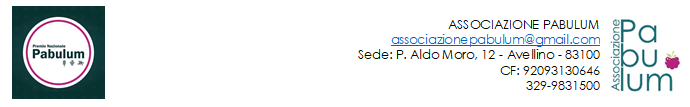 BANDO Premio Nazionale PabulumCreativity – Imagination – CourageIV edizione2018/2019L’Associazione Pabulum bandisce la IV edizione del Premio Nazionale Pabulum, finalizzato a promuovere e divulgare lo stile alimentare mediterraneo,riconosciuto nel 2010 dall’UNESCO come patrimonio culturale immateriale dell’umanità.«La Dieta mediterranea coinvolge una serie di abilità, conoscenze, rituali, simboli e tradizioni concernenti le coltivazioni, i raccolti agricoli, la pesca, l'allevamento degli animali, la conservazione, la lavorazione, la cottura e particolarmente la condivisione e il consumo degli alimenti» Mediterranean diet in UNESCO.La Dieta Mediterranea è caratterizzata da un modello nutrizionale rimasto costante nel tempo e nello spazio, costituito principalmente da olio di oliva, cereali, frutta fresca o secca, e verdure, una moderata quantità di pesce, latticini e carne, e molti condimenti e spezie, il tutto accompagnato da vino o infusi, sempre in rispetto delle tradizioni di ogni comunità. Tuttavia, la Dieta Mediterranea   è molto più che un regime dietetico. Essa promuove l'interazione sociale, poiché il pasto in comune è alla base dei costumi sociali e delle festività condivise da una data comunità, e ha dato luogo a un notevole corpus di conoscenze, canzoni, massime, racconti e leggende. La Dieta si fonda nel rispetto per il territorio e la biodiversità, e garantisce la conservazione e lo sviluppo delle attività tradizionali e dei mestieri collegati alla pesca e all'agricoltura nelle comunità del Mediterraneo.I. Il Concorso è aperto agli alunni della scuola primarie e secondaria di 1º e 2º grado negli ambiti territoriali di Casarano, Taurisano, Galatina, Gallipoli, Alliste, Ruffano e Matino.

II. Si partecipa al Concorso con testi, poesie, disegni, fotografie, presentazioni multimediali sul tema “Un Mondo di Emozioni”. L’opera in gara dovrà essere personale, inedita, scritta in lingua italiana o vernacolo o lingua straniera con traduzione a fronte e materialmente eseguita dai partecipanti. 

III. I lavori dovranno essere presentati in duplice copia assieme ad una busta chiusa contenente i dati del concorrente (nome, cognome, indirizzo, numero di telefono e scuola frequentata) ed inseriti in un plico sigillato ed intestato al “Centro Studi di Ricerca e Promozione della Cultura di Pace G. Sergi”, da consegnare presso le Segreterie della propria scuola o a mezzo posta elettronica all’indirizzo info@centrostudigs.org Questo indirizzo e-mail è protetto dallo spam bot. Abilita Javascript per vederlo. , entro e non oltre le ore 12.00 di mercoledì 31 marzo 2010.

IV. Le opere saranno esaminate da una giuria scelta che, a suo insindacabile giudizio, designerà i vincitori.

V. I vincitori saranno premiati nel corso di una cerimonia pubblica la cui data sarà comunicata ai partecipanti, alle scuole ed alla cittadinanza con largo anticipo e si terrà entro la fine del corrente anno scolastico. 

VI. I lavori premiati e quelli ritenuti più significativi dalla giuria saranno pubblicati sul sito del “Centro Studi”, cui sin da ora gli autori cederanno tutti i diritti di pubblicazione.

VII. Ai sensi del Dlgs. 193/03, i dati personali dei partecipanti saranno utilizzati esclusivamente per scopi inerenti allo svolgimento del presente Concorso.

VIII. La partecipazione al Concorso non comporta spese di iscrizione.

IX. La partecipazione al Concorso comporta la totale accettazione del presente regolamento.I. Il Concorso è aperto agli alunni della scuola primarie e secondaria di 1º e 2º grado negli ambiti territoriali di Casarano, Taurisano, Galatina, Gallipoli, Alliste, Ruffano e Matino.

II. Si partecipa al Concorso con testi, poesie, disegni, fotografie, presentazioni multimediali sul tema “Un Mondo di Emozioni”. L’opera in gara dovrà essere personale, inedita, scritta in lingua italiana o vernacolo o lingua straniera con traduzione a fronte e materialmente eseguita dai partecipanti. 

III. I lavori dovranno essere presentati in duplice copia assieme ad una busta chiusa contenente i dati del concorrente (nome, cognome, indirizzo, numero di telefono e scuola frequentata) ed inseriti in un plico sigillato ed intestato al “Centro Studi di Ricerca e Promozione della Cultura di Pace G. Sergi”, da consegnare presso le Segreterie della propria scuola o a mezzo posta elettronica all’indirizzo info@centrostudigs.org Questo indirizzo e-mail è protetto dallo spam bot. Abilita Javascript per vederlo. , entro e non oltre le ore 12.00 di mercoledì 31 marzo 2010.

IV. Le opere saranno esaminate da una giuria scelta che, a suo insindacabile giudizio, designerà i vincitori.

V. I vincitori saranno premiati nel corso di una cerimonia pubblica la cui data sarà comunicata ai partecipanti, alle scuole ed alla cittadinanza con largo anticipo e si terrà entro la fine del corrente anno scolastico. 

VI. I lavori premiati e quelli ritenuti più significativi dalla giuria saranno pubblicati sul sito del “Centro Studi”, cui sin da ora gli autori cederanno tutti i diritti di pubblicazione.

VII. Ai sensi del Dlgs. 193/03, i dati personali dei partecipanti saranno utilizzati esclusivamente per scopi inerenti allo svolgimento del presente Concorso.

VIII. La partecipazione al Concorso non comporta spese di iscrizione.

IX. La partecipazione al Concorso comporta la totale accettazione del presente regolamentoCi sembra questo un piccolo passo sulla strada che ci porterà ad “Educare il sentimento”. 

I. Il Concorso è aperto agli alunni della scuola primarie e secondaria di 1º e 2º grado negli ambiti territoriali di Casarano, Taurisano, Galatina, Gallipoli, Alliste, Ruffano e Matino.

II. Si partecipa al Concorso con testi, poesie, disegni, fotografie, presentazioni multimediali sul tema “Un Mondo di Emozioni”. L’opera in gara dovrà essere personale, inedita, scritta in lingua italiana o vernacolo o lingua straniera con traduzione a fronte e materialmente eseguita dai partecipanti. 

III. I lavori dovranno essere presentati in duplice copia assieme ad una busta chiusa contenente i dati del concorrente (nome, cognome, indirizzo, numero di telefono e scuola frequentata) ed inseriti in un plico sigillato ed intestato al “Centro Studi di Ricerca e Promozione della Cultura di Pace G. Sergi”, da consegnare presso le Segreterie della propria scuola o a mezzo posta elettronica all’indirizzo info@centrostudigs.org Questo indirizzo e-mail è protetto dallo spam bot. Abilita Javascript per vederlo. , entro e non oltre le ore 12.00 di mercoledì 31 marzo 2010.

IV. Le opere saranno esaminate da una giuria scelta che, a suo insindacabile giudizio, designerà i vincitori.

V. I vincitori saranno premiati nel corso di una cerimonia pubblica la cui data sarà comunicata ai partecipanti, alle scuole ed alla cittadinanza con largo anticipo e si terrà entro la fine del corrente anno scolastico. 

VI. I lavori premiati e quelli ritenuti più significativi dalla giuria saranno pubblicati sul sito del “Centro Studi”, cui sin da ora gli autori cederanno tutti i diritti di pubblicazione.

VII. Ai sensi del Dlgs. 193/03, i dati personali dei partecipanti saranno utilizzati esclusivamente per scopi inerenti allo svolgimento del presente Concorso.

VIII. La partecipazione al Concorso non comporta spese di iscrizione.

IX. La partecipazione al Concorso comporta la totale accettazione del presente regolamento.Ci sembra questo un piccolo passo sulla strada che ci porterà ad “Educare il sentimento”. 

I. Il Concorso è aperto agli alunni della scuola primarie e secondaria di 1º e 2º grado negli ambiti territoriali di Casarano, Taurisano, Galatina, Gallipoli, Alliste, Ruffano e Matino.

II. Si partecipa al Concorso con testi, poesie, disegni, fotografie, presentazioni multimediali sul tema “Un Mondo di Emozioni”. L’opera in gara dovrà essere personale, inedita, scritta in lingua italiana o vernacolo o lingua straniera con traduzione a fronte e materialmente eseguita dai partecipanti. 

III. I lavori dovranno essere presentati in duplice copia assieme ad una busta chiusa contenente i dati del concorrente (nome, cognome, indirizzo, numero di telefono e scuola frequentata) ed inseriti in un plico sigillato ed intestato al “Centro Studi di Ricerca e Promozione della Cultura di Pace G. Sergi”, da consegnare presso le Segreterie della propria scuola o a mezzo posta elettronica all’indirizzo info@centrostudigs.org Questo indirizzo e-mail è protetto dallo spam bot. Abilita Javascript per vederlo. , entro e non oltre le ore 12.00 di mercoledì 31 marzo 2010.

IV. Le opere saranno esaminate da una giuria scelta che, a suo insindacabile giudizio, designerà i vincitori.

V. I vincitori saranno premiati nel corso di una cerimonia pubblica la cui data sarà comunicata ai partecipanti, alle scuole ed alla cittadinanza con largo anticipo e si terrà entro la fine del corrente anno scolastico. 

VI. I lavori premiati e quelli ritenuti più significativi dalla giuria saranno pubblicati sul sito del “Centro Studi”, cui sin da ora gli autori cederanno tutti i diritti di pubblicazione.

VII. Ai sensi del Dlgs. 193/03, i dati personali dei partecipanti saranno utilizzati esclusivamente per scopi inerenti allo svolgimento del presente Concorso.

VIII. La partecipazione al Concorso non comporta spese di iscrizione.

IX. La partecipazione al Concorso comporta la totale accettazione del presente regolamento.Ci sembra questo un piccolo passo sulla strada che ci porterà ad “Educare il sentimento”. REGOLAMENTOArt. 1 - L’Associazione di promozione sociale Pabulum (CF: 92093130646), con sede ad Avellino in Piazza Aldo Moro n° 12, indìce la IV edizione del Premio Nazionale Pabulum gratuito per talenti emergenti. Il Concorso si propone di incentivare la diffusione della cultura alimentare mediterranea e della consapevolezza alimentare, favorendo i partecipanti meritevoli che non hanno ancora conosciuto la notorietà presso il grande pubblico. Art. 2 - Il concorso si articola in 11 sezioni: A. Disegno (Tema - Scarabocchio) - Da 0 a 3 anni B.  Disegno (Tema - Frutta da favola) - Da 3 a 6 anniC. Disegno (Tema - W la verdura) - Da 6 a 16 anniD. Disegno (Tema - Cibo è salute) - Da 16 a 100 + anniE.  Fotografia (Tema – I love food)F.  Ricetta culinaria (Tema – La salute nel piatto)G. Poesia (Tema - Biodiversità mediterranea)H.  Poesia in vernacolo (Tema - Biodiversità mediterranea)I.   Poesia junior (Tema - Biodiversità mediterranea) - Fino a 16 anniL.  Prosa (Tema - Cultura mediterranea)M. Prosa junior (Tema - Cultura mediterranea) - Fino a 16 anni Art. 3 - Gli elaborati anonimi devono essere inviati tramite email, entro e non oltre le ore 24 del giorno 30 giugno 2019, ad associazionepabulum@gmail.com.Nell’email devono essere inviati in allegato:- scheda di iscrizione compilata e firmata (deve essere richiesta ad associazionepabulum@gmail.com) con dati anagrafici, recapiti domiciliari e telefonici del partecipante, compreso un indirizzo di posta elettronica; è importante indicare una email, in quanto attraverso di essa il partecipante riceverà una risposta dalla segreteria del Concorso in merito alla regolare iscrizione al concorso e altre importanti comunicazioni. -  elaborato del concorso:A. B. C. D. Inviare una foto dell’elaborato tramite e-mail o il lavoro all’indirizzo della sede dell’associazione.E. Inviare la foto tramite e-mail o la foto stampata all’indirizzo della sede dell’associazione.F. La partecipazione a questa sezione è riservata ai cuochi. Si articola in due fasi. Per aderire alla prima fase del concorso bisogna inviare tramite email una ricetta completa (in formato word o pdf) con ingredienti e descrizione del procedimento della modalità di svolgimento della ricetta che esprima nel migliore dei modi il tema “la salute nel piatto” e la finalità generale del concorso “promozione della dieta mediterranea”. I 10 elaborati prescelti accederanno alla seconda fase pratica da svolgere in cucina con la preparazione e presentazione del piatto. Il materiale occorrente per la realizzazione della ricetta è a carico dei partecipanti, compresi piatti, piccola utensileria e piccole attrezzature. Nella valutazione la giuria terrà conto dell’aspetto salutistico della ricetta (tema: la salute nel piatto) e della finalità generale del concorso (promozione della dieta mediterranea).La data ed il luogo della prova pratica verranno comunicati tramite email e telefono.G. H. I. Il lavoro deve contenere al massimo 60 versi. Inviare l’elaborato tramite e-mail. L. M. Il lavoro deve contenere al massimo sei cartelle (di 30 righe per cartella). Inviare l’elaborato tramite e-mail. Art. 4 – Gli elaborati non vengono restituiti.Art. 5 - È possibile partecipare a più sezioni ma con un unico lavoro per sezione. Art. 6 - L'opera presentata deve essere frutto del proprio ingegno.Art. 7 - Il concorso è aperto anche ai non residenti in Italia, purché le opere siano scritte in lingua italiana, pena l’esclusione.Art. 8 - Le opere pervenute saranno sottoposte al vaglio di una giuria che selezionerà i finalisti: tre per ogni sezione. Le opere finaliste saranno, in ultima fase, valutate da una giuria tecnica, composta da professionisti e specialisti del settore. Sarà quest’ultima a stabilire, in maniera inappellabile, l’ordine dei vincitori del Concorso. La giuria avrà a disposizione solo opere anonime, ovvero prive del nome dell’autore. Art. 9 - I concorrenti finalisti saranno informati della decisione della giuria durante la Cerimonia di Premiazione che si terrà in luogo e data da stabilirsi. Giorno e luogo della premiazione verranno comunicati tramite telefono ed e-mail.Art. 10 – I finalisti riceveranno in dono dalla Delta 3 Edizioni una pergamena, un libro e un florilegio che raccoglie gli elaborati dei vincitori. Art. 11 – I premi devono essere ritirati personalmente o per delega durante la Cerimonia di Premiazione. In caso di assenza del vincitore e del delegato la pergamena viene spedita tramite email.Art. 12 – La partecipazione al Premio comporta l’accettazione incondizionata del presente bando di concorso.Art. 13 - I partecipanti al Premio Nazionale Pabulum autorizzano la segreteria dell’Associazione Pabulum al trattamento dei dati personali, al fine di permettere il corretto svolgimento delle diverse fasi di selezione del concorso stesso. Responsabile del trattamento dei dati personali è la Presidente dell’Associazione Pabulum, dott.ssa Katya Tarantino.